Arrangement et Protocole de Madrid concernant l'enregistrement international des marquesJours chômés en 2017Conformément à la règle 32.2)v) du Règlement d’exécution commun à l’Arrangement de Madrid concernant l’enregistrement international des marques et au Protocole relatif à cet Arrangement, les utilisateurs sont informés que les jours où il est prévu que le Bureau international de l’Organisation Mondiale de la Propriété Intellectuelle (OMPI) ne sera pas ouvert au public pendant l’année 2017 seront, outre les samedis et dimanches, les suivants : En outre, nous rappelons aux utilisateurs que le Bureau international ne sera pas ouvert au public les lundi 26 décembre 2016 et vendredi 30 décembre 2016.  Le 22 novembre 2016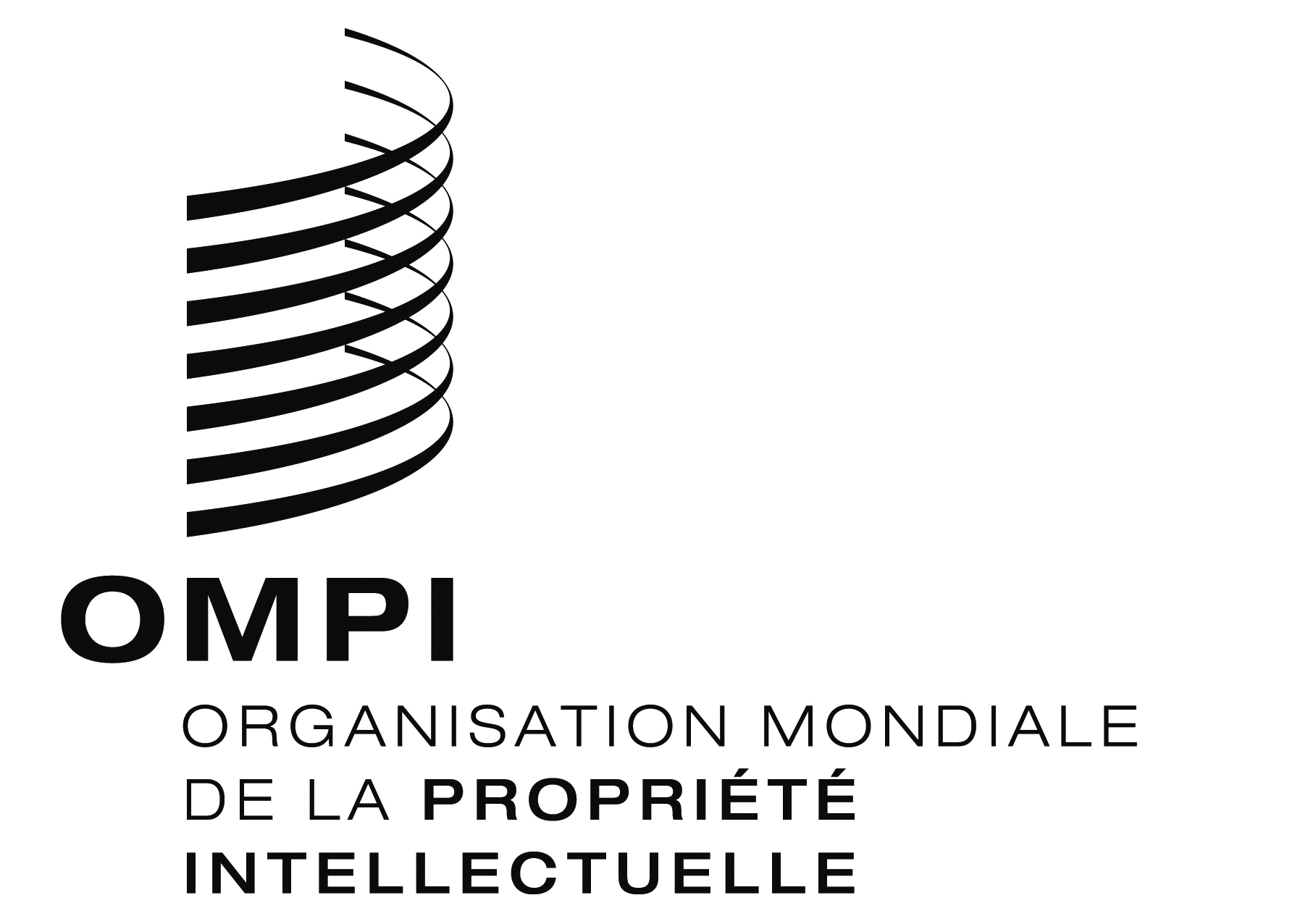 AVIS N° 38/2016  AVIS N° 38/2016  AVIS N° 38/2016  NOUVEL ANle lundi 2 janvier 2017PÂQUESle vendredi 14 avril 2017le lundi 17 avril 2017ASCENSIONle jeudi 25 mai 2017PENTECÔTEle lundi 5 juin 2017JEÛNE GENEVOISle jeudi 7 septembre 2017NOËLle lundi 25 décembre 2017NOUVEL ANle vendredi 29 décembre 2017